ข้อตกลงและแบบประเมินผลสัมฤทธิ์ของงาน/พฤติกรรมการปฏิบัติราชการ (สมรรถนะ) ข้าราชการพลเรือนในสถาบันอุดมศึกษา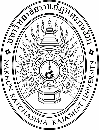 บุคลากรประเภทผู้บริหาร สังกัดมหาวิทยาลัยราชภัฏนครราชสีมาส่วนที่ 1  ข้อมูลส่วนบุคคล	ชื่อผู้รับการประเมิน ...........................................................................  ตำแหน่ง ...................................................  สังกัด ..................................................................................
ประเภทบุคลากร ...........................................................................
ระดับตำแหน่ง ....................................  วุฒิการศึกษา ................................................................................................	รอบการประเมิน	[   ] ครั้งที่ 1 : วันที่ 1 ตุลาคม ............. ถึงวันที่ 31 มีนาคม .............[   ] ครั้งที่ 2 : วันที่ 1 เมษายน ............. ถึงวันที่ 30 กันยายน .............ชื่อผู้บังคับบัญชา/ผู้ประเมิน ............................................................ส่วนที่ 2  แบบข้อตกลงและแบบประเมินผลสัมฤทธิ์ของงานส่วนที่ 4  การลงลายมือชื่อไว้เป็นหลักฐาน(ก) ภาระงาน(ข) ตัวชี้วัดความสำเร็จของงาน(ค) ระดับค่าเป้าหมาย(ค) ระดับค่าเป้าหมาย(ค) ระดับค่าเป้าหมาย(ค) ระดับค่าเป้าหมาย(ค) ระดับค่าเป้าหมายคะแนน(ง)น้ำหนัก(จ)คะแนนรวม (ฉ)(ฉ = จxง)(ก) ภาระงาน(ข) ตัวชี้วัดความสำเร็จของงาน12345คะแนน(ง)น้ำหนัก(จ)คะแนนรวม (ฉ)(ฉ = จxง)ภาระงานบริหาร (ร้อยละ 40)ภาระงานบริหาร (ร้อยละ 40)ภาระงานบริหาร (ร้อยละ 40)ภาระงานบริหาร (ร้อยละ 40)ภาระงานบริหาร (ร้อยละ 40)ภาระงานบริหาร (ร้อยละ 40)ภาระงานบริหาร (ร้อยละ 40)1. ด้านแผนงานระดับความสำเร็จของงานระดับ 5 นำผลการประเมินเพื่อวางแผนการปฏิบัติงาน แผนงาน โครงการ ในปีงบประมาณถัดไประดับ 4 ประเมินผลและรายงานผลการดำเนินงาน เพื่อให้เป็นไปตามเป้าหมายและผลสัมฤทธิ์ของหน่วยงานระดับ 3 ติดตาม เร่งรัด การดำเนินกิจกรรมต่างๆ ให้เป็นไปตามแผนงาน โครงการ หรือแผนการปฏิบัติงานระดับ 2 บูรณาการแผนงาน โครงการ กิจกรรม เพื่อให้เป็นตามเป้าหมายและผลสัมฤทธิ์ของหน่วยงานระดับ 1 วางแผนงาน โครงการ หรือแผนการปฏิบัติงานเพื่อกำหนดเป้าหมายและผลสัมฤทธิ์ของหน่วยงาน102. ด้านบริหารงานระดับความสำเร็จของงานระดับ 5 นำผลการประเมินการปฏิบัติงานไปปรับปรุงในปีต่อไประดับ 4 มีการกำกับดูแล ตรวจสอบ ติดตาม ให้คำแนะนำ ปรับปรุงแก้ไขในเรื่องต่างๆ ที่เกี่ยวข้องกับภารกิจของหน่วยงานระดับ 3 มีการมอบหมายและกำหนดผู้รับผิดชอบที่ชัดเจนระดับ 2 มีการกำหนดวิธีการและแนวทางในการปฏิบัติงานของหน่วยงานระดับ 1 มีการจัดระบบงานในหน่วยงานที่รับผิดชอบ103. ด้านบริหาร
ทรัพยากรบุคคลระดับความสำเร็จของงานระดับ 5 มีการติดตามและประเมินผลงานของเจ้าหน้าที่ในบังคับบัญชาระดับ 4 ให้คำปรึกษา แนะนำ ปรับปรุง และพัฒนาการปฏิบัติงานของเจ้าหน้าที่ในบังคับบัญชา เพื่อให้เกิดความสามารถ
และสมรรถนะที่เหมาะสมกับงานที่ปฏิบัติระดับ 3 มีการจัดระบบงานและอัตรากำลังเจ้าหน้าที่ในหน่วยงานให้สอดคล้องกับภารกิจระดับ 2 มีการวางแผนอัตรากำลังของหน่วยงานระดับ 1 มีการวิเคราะห์อัตรากำลังของหน่วยงาน10(ก) ภาระงาน(ข) ตัวชี้วัดความสำเร็จของงาน(ค) ระดับค่าเป้าหมาย(ค) ระดับค่าเป้าหมาย(ค) ระดับค่าเป้าหมาย(ค) ระดับค่าเป้าหมาย(ค) ระดับค่าเป้าหมายคะแนน(ง)น้ำหนัก(จ)คะแนนรวม (ฉ)(ฉ = จxง)(ก) ภาระงาน(ข) ตัวชี้วัดความสำเร็จของงาน12345คะแนน(ง)น้ำหนัก(จ)คะแนนรวม (ฉ)(ฉ = จxง)ภาระงานบริหาร (ร้อยละ 40)ภาระงานบริหาร (ร้อยละ 40)ภาระงานบริหาร (ร้อยละ 40)ภาระงานบริหาร (ร้อยละ 40)ภาระงานบริหาร (ร้อยละ 40)ภาระงานบริหาร (ร้อยละ 40)ภาระงานบริหาร (ร้อยละ 40)ภาระงานบริหาร (ร้อยละ 40)ภาระงานบริหาร (ร้อยละ 40)ภาระงานบริหาร (ร้อยละ 40)4. ด้านบริหารทรัพยากร
และงบประมาณระดับความสำเร็จของงานระดับ 5 มีระดับ 4 และมีการนำข้อมูลทางการเงินไปใช้ในการวิเคราะห์ค่าใช้จ่ายและวิเคราะห์สถานะทางการเงิน
ของหน่วยงานอย่างต่อเนื่องระดับ 4 มีระดับ 3 และมีการจัดทำรายงานทางการเงินอย่างเป็นระบบและรายงานต่อหน่วยงานต้นสังกัด
อย่างน้อยปีละ 2 ครั้งระดับ 3 มีระดับ 2 และมีงบประมาณประจำปีที่สอดคล้องกับแผนปฏิบัติการในแต่ละพันธกิจ
และการพัฒนามหาวิทยาลัยและบุคลากรระดับ 2 มีระดับ 1 และมีแนวทางจัดการทรัพยากรทางด้านการเงิน หลักเกณฑ์การจัดสรร 
และการวางแผนการใช้เงินอย่างมีประสิทธิภาพ โปร่งใส ตรวจสอบได้ระดับ 1 มีการวิเคราะห์อัตรากำลังของหน่วยงาน10ภาระงานประจำ (ร้อยละ ......)ภาระงานประจำ (ร้อยละ ......)ไม่ประเมินไม่ประเมินไม่ประเมินไม่ประเมินไม่ประเมินไม่ประเมินไม่ประเมินภาระงานเชิงพัฒนา (ร้อยละ 10)ภาระงานเชิงพัฒนา (ร้อยละ 10)10ภาระงานอื่นๆ ที่ได้รับมอบหมาย (ร้อยละ 10)ภาระงานอื่นๆ ที่ได้รับมอบหมาย (ร้อยละ 10)10การประเมินการพัฒนาตนเอง (ร้อยละ 5)การประเมินการพัฒนาตนเอง (ร้อยละ 5)5****************** การประเมินการประกันคุณภาพ (ร้อยละ 5) ************************************ การประเมินการประกันคุณภาพ (ร้อยละ 5) ******************5รวมรวมรวมรวมรวมรวมรวม70(ข) สรุปคะแนนส่วนผลสัมฤทธิ์ของงาน = ผลรวมของคะแนน / จำนวนระดับค่าเป้าหมาย (5)(ข) สรุปคะแนนส่วนผลสัมฤทธิ์ของงาน = ผลรวมของคะแนน / จำนวนระดับค่าเป้าหมาย (5)(ข) สรุปคะแนนส่วนผลสัมฤทธิ์ของงาน = ผลรวมของคะแนน / จำนวนระดับค่าเป้าหมาย (5)(ข) สรุปคะแนนส่วนผลสัมฤทธิ์ของงาน = ผลรวมของคะแนน / จำนวนระดับค่าเป้าหมาย (5)(ข) สรุปคะแนนส่วนผลสัมฤทธิ์ของงาน = ผลรวมของคะแนน / จำนวนระดับค่าเป้าหมาย (5)(ข) สรุปคะแนนส่วนผลสัมฤทธิ์ของงาน = ผลรวมของคะแนน / จำนวนระดับค่าเป้าหมาย (5)(ข) สรุปคะแนนส่วนผลสัมฤทธิ์ของงาน = ผลรวมของคะแนน / จำนวนระดับค่าเป้าหมาย (5)(ข) สรุปคะแนนส่วนผลสัมฤทธิ์ของงาน = ผลรวมของคะแนน / จำนวนระดับค่าเป้าหมาย (5)4.1 ณ วันจัดทำข้อตกลงฯผู้ประเมินและผู้รับการประเมินได้ตกลงร่วมกันและเห็นพ้องกันแล้ว (ระบุข้อมูลในทุกส่วนให้ครบ)
จึงลงลายมือชื่อไว้เป็นหลักฐาน :ลงชื่อ .............................................. ผู้ปฏิบัติงาน      ( ………………………………………. )ลงชื่อ .............................................. ผู้บังคับบัญชาขั้นต้น      ( ………………………………………. )ลงชื่อ .............................................. ผู้บังคับบัญชาระดับเหนือขึ้นไป      ( ………………………………………. )4.2 ณ วันสิ้นสุดรอบการประเมินผู้ประเมินและผู้รับการประเมินได้เห็นชอบผลการประเมินแล้ว (ระบุข้อมูลในทุกส่วนให้ครบ)
จึงลงลายมือชื่อไว้เป็นหลักฐาน :ลงชื่อ .............................................. ผู้ปฏิบัติงาน      ( ………………………………………. )ลงชื่อ .............................................. ผู้บังคับบัญชาขั้นต้น      ( ………………………………………. )ลงชื่อ .............................................. ผู้บังคับบัญชาระดับเหนือขึ้นไป      ( ………………………………………. )